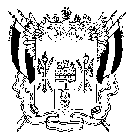 Отдел образования Администрации Усть-Донецкого района Приказ    19 апреля  2019 года                                                                                №  126Об организации и проведенииитогового собеседования в общеобразовательных организациях Усть-Донецкого района 06.05.2019В соответствии с приказом Министерства просвещения Российской Федерации и Федеральной службы по надзору в сфере образования и науки от 07.11.2018 №189/1513 «Об утверждении Порядка проведения государственной итоговой аттестации по образовательным программам основного общего образования» и на основании приказа министерства общего и профессионального образования Ростовской области от 18.01.2019г. №25 «Об утверждении порядка проведения итогового собеседования по русскому языку как условия допуска к государственной итоговой аттестации по образовательным программам основного общего образования на территории Ростовской области» (далее по тексту Порядок проведения) ПРИКАЗЫВАЮ:1. Определить местом хранения контрольно-измерительных материалов (далее по тексту КИМ) итогового собеседования (далее по тексту ИС) ОО Усть-Донецкого района.2. Ответственному за организацию и проведение ГИА в 2019 году (главный специалист Астахова Е.А.):2.1 обеспечить взаимодействие с государственным бюджетным учреждением Ростовской области «Ростовский областной центр обработки информации в сфере образования» (далее - РОЦОИСО) и ОО по информационному, организационно-технологическому обеспечению проведения ИС;  2.2 принять от ОО материалы ИС (согласно графику РОЦОИСО);2.3 обеспечить передачу материалов ИС в РОЦОИСО (согласно графику РОЦОИСО); 2.4  довести до сведения директоров ОО данный приказ (до 22.04.2019г.).3. Директорам ОО:3.1 Обеспечить:-  отбор, подготовку и информирование специалистов, входящих в состав комиссий по проведению ИС и комиссий по проверке ИС в соответствии с Порядком проведения (до 22.04.2019г.);- информирование участников ИС и их родителей (законных представителей) о местах и сроках проведения ИС, о Порядке проведения, о ведении во время проведения ИС аудиозаписи ответов участников ИС, о времени и месте ознакомления с результатами ИС (до 22.04.2019г.);- техническую готовность мест проведения ИС к проведению и проверке ИС (до 06.05.2019г.);- получение материалов ИС и их информационную безопасность (06.05.2019г.);- проведение ИС в соответствии с Порядком проведения (06.05.2019г.);- передачу материалов ИС в отдел образования Администрации Усть-Донецкого района (согласно графику РОЦОИСО).3.2 Назначить приказом ОО ответственного организатора, обеспечивающего подготовку и проведение ИС, организаторов вне аудитории, экзаменаторов-собеседников, экспертов, оценивающих ответы участников, технического специалиста, обеспечивающего получение материалов для проведения ИС,  аудиозапись процедуры ИС, внесение результатов участников в специализированное программное обеспечение (до 22.02.2019г.).3.3 Определить учебные кабинеты необходимые для проведения ИС, помещение с телефоном, принтером, компьютером с выходом в сеть «Интернет» для получения КИМ ИС и внесения результатов ИС в специализированную форму для информации из протоколов экспертов по оцениванию ответов участников ИС (до 22.02.2019г.).3.4 Внести изменения в расписание занятий ОО в день проведения ИС (при необходимости)4. Контроль за исполнением данного приказа оставляю  за собой.Начальник отдела образования                              Администрации Усть-Донецкого района                                        М.В.ГагулинаПодготовлен:  Астаховой Е.А.